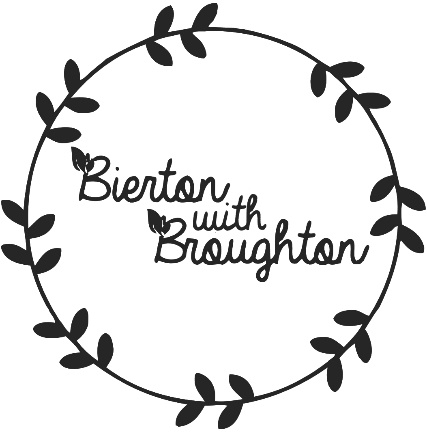 News Update24th September 2019​The Steering Group recently met with AVDC to discuss the draft policies and are currently evaluating their feedback and making the necessary changes.​​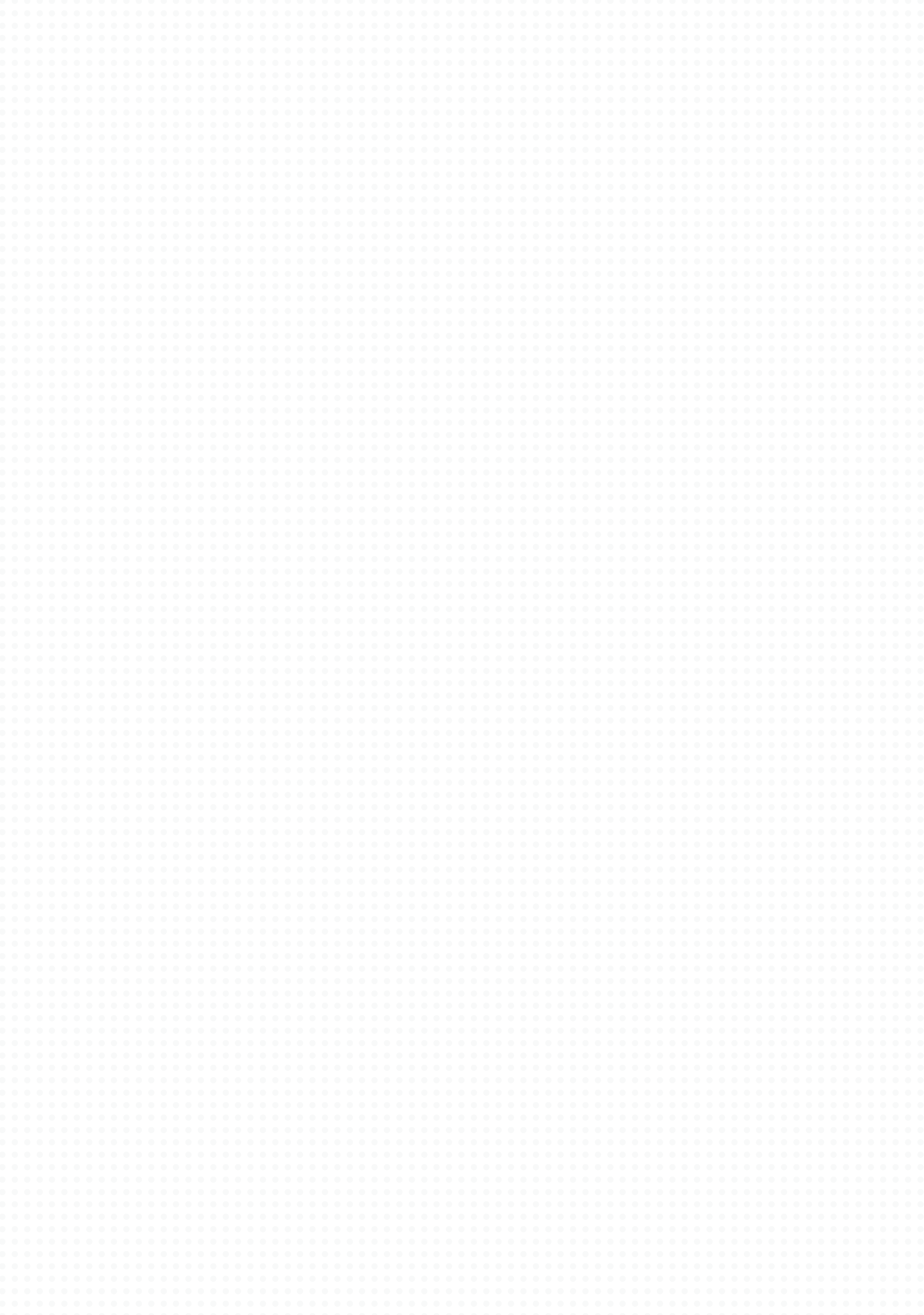 